Publicado en   el 14/10/2015 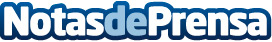 La Universidad CEU San Pablo y CUNEF impartirán conjuntamente un Máster Universitario en Auditoría de CuentasDatos de contacto:Nota de prensa publicada en: https://www.notasdeprensa.es/la-universidad-ceu-san-pablo-y-cunef Categorias: Finanzas Universidades http://www.notasdeprensa.es